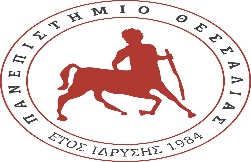 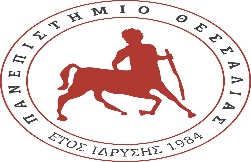 ΠΑΝΕΠΙΣΤΗΜΙΟ ΘΕΣΣΑΛΙΑΣ
Πρόγραμμα σπουδών Νοσηλευτικής(Πρώην ΤΕΙ ΘΕΣΣΑΛΙΑΣ)ΠΡΟΓΡΑΜΜΑ ΠΑΡΟΥΣΙΑΣΕΩΝ ΠΤΥΧΙΑΚΩΝ ΕΡΓΑΣΙΩΝ                                                                              Λάρισα, 30-1-2021                                                                     				          ΠΡΟΕΔΡΟΣ ΕΠΙΤΡΟΠΗΣ ΠΤΥΧΙΑΚΩΝ ΕΡΓΑΣΙΩΝ                                                                                                        			          Δρ. Μαρία Μαλλιαρού                                                                                                      			                  Αναπληρώτρια Καθηγήτρια				        Α/ΑΗΜΕΡΟΜΗΝΙΑΩΡΑΑΡ. ΜΗΤΡΩΟΥΕΞΕΤΑΣΤΙΚΗ ΕΠΙΤΡΟΠΗΑΙΘΟΥΣΑ ΠΑΡΟΥΣΙΑΣΗΣΠΑΡΑΣΚΕΥΗ 12-2-202114.00ΚΟΤΡΩΤΣΙΟΥ ΕΥΑΓΓΕΛΙΑ2. ΚΟΤΡΩΤΣΙΟΥ ΣΤΕΛΛΑ3  ΠΑΡΑΛΙΚΑΣ ΘΕΟΔΟΣΙΟΣ ΗΛΕΚΤΡΟΝΙΚΗ ΑΙΘΟΥΣΑ ΠΡΟΓΡΑΜΜΑ MS TEAMS 114.00-14.152116070ΚΟΤΡΩΤΣΙΟΥ ΕΥΑΓΓΕΛΙΑ (ΕΠΙΒΛΕΠΩΝ)Για την παρουσίαση θα χρειαστεί να έχετε ανοίξει το power point  και να κάνετε διαμοιρασμό την οθόνη σας πατώντας share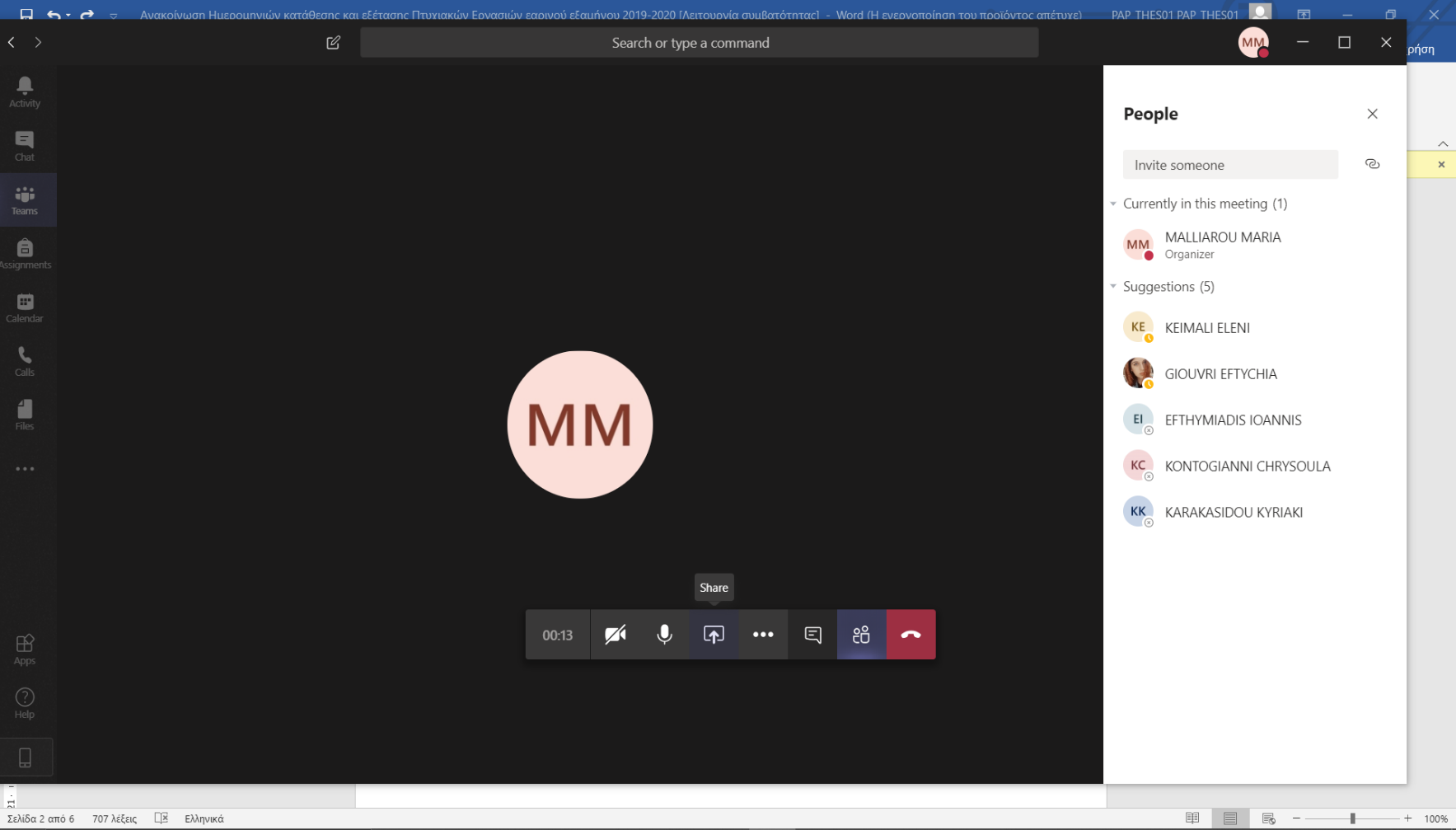 214.15-14.302116023ΚΟΤΡΩΤΣΙΟΥ ΕΥΑΓΓΕΛΙΑ (ΕΠΙΒΛΕΠΩΝ)314.30-14.452116112ΚΟΤΡΩΤΣΙΟΥ ΣΤΕΛΛΑ (ΕΠΙΒΛΕΠΩΝ)414.45-15.002116024ΚΟΤΡΩΤΣΙΟΥ ΣΤΕΛΛΑ (ΕΠΙΒΛΕΠΩΝ)515.00-15.152116098ΚΟΤΡΩΤΣΙΟΥ ΣΤΕΛΛΑ (ΕΠΙΒΛΕΠΩΝ)615.15-15.302116034ΚΟΤΡΩΤΣΙΟΥ ΣΤΕΛΛΑ (ΕΠΙΒΛΕΠΩΝ)715.30-15.452115170ΠΑΡΑΛΙΚΑΣ ΘΕΟΔΟΣΗΣ (ΕΠΙΒΛΕΠΩΝ)815.45-16.002116027ΠΑΡΑΛΙΚΑΣ ΘΕΟΔΟΣΗΣ (ΕΠΙΒΛΕΠΩΝ)916.00-16.152115040ΠΑΡΑΛΙΚΑΣ ΘΕΟΔΟΣΗΣ (ΕΠΙΒΛΕΠΩΝ)1016.15-16.30A.N 6398ΠΑΡΑΛΙΚΑΣ ΘΕΟΔΟΣΗΣ (ΕΠΙΒΛΕΠΩΝ)1116.30-16.452115180 & 2116056ΠΑΡΑΛΙΚΑΣ ΘΕΟΔΟΣΗΣ (ΕΠΙΒΛΕΠΩΝ)ΠΕΜΠΤΗ 11-2-20219.30-13.00ΛΑΧΑΝΑ ΕΛΕΝΗΜΑΛΛΙΑΡΟΥ ΜΑΡΙΑΦΡΑΔΕΛΟΣ ΕΥΑΓΓΕΛΟΣ ΗΛΕΚΤΡΟΝΙΚΗ ΑΙΘΟΥΣΑ ΠΡΟΓΡΑΜΜΑ MS TEAMS19.30-9.452116147- 2116045ΛΑΧΑΝΑ ΕΛΕΝΗ (ΕΠΙΒΛΕΠΩΝ)29.45-10.002116187ΛΑΧΑΝΑ ΕΛΕΝΗ (ΕΠΙΒΛΕΠΩΝ)310.00-10.152116021ΛΑΧΑΝΑ ΕΛΕΝΗ (ΕΠΙΒΛΕΠΩΝ)410.15-10.302116200ΜΑΛΛΙΑΡΟΥ ΜΑΡΙΑ (ΕΠΙΒΛΕΠΩΝ)510.30-10.452116099ΜΑΛΛΙΑΡΟΥ ΜΑΡΙΑ (ΕΠΙΒΛΕΠΩΝ)610.45-11.002116087ΜΑΛΛΙΑΡΟΥ ΜΑΡΙΑ (ΕΠΙΒΛΕΠΩΝ)711.00-11.152116075ΜΑΛΛΙΑΡΟΥ ΜΑΡΙΑ (ΕΠΙΒΛΕΠΩΝ)811.15-11.302116032& 2116085ΜΑΛΛΙΑΡΟΥ ΜΑΡΙΑ (ΕΠΙΒΛΕΠΩΝ)911.30-11.452115103ΜΑΛΛΙΑΡΟΥ ΜΑΡΙΑ (ΕΠΙΒΛΕΠΩΝ)1011.45-12.002114181ΜΑΛΛΙΑΡΟΥ ΜΑΡΙΑ (ΕΠΙΒΛΕΠΩΝ)1112.00-12.152116102ΜΑΛΛΙΑΡΟΥ ΜΑΡΙΑ (ΕΠΙΒΛΕΠΩΝ)1212.15-12.302115021ΜΑΛΛΙΑΡΟΥ ΜΑΡΙΑ (ΕΠΙΒΛΕΠΩΝ)1312.30-12.452116143& 2116115ΜΑΛΛΙΑΡΟΥ ΜΑΡΙΑ (ΕΠΙΒΛΕΠΩΝ)1412.45-13.002116035& 2116154ΜΑΛΛΙΑΡΟΥ ΜΑΡΙΑ (ΕΠΙΒΛΕΠΩΝ)ΔΕΥΤΕΡΑ8-2-2021ΩΡΑ12.00-14.001.ΤΣΑΡΑΣ ΚΩΣΤΑΣ2. ΜΑΛΛΗ ΦΩΤΕΙΝΗ3. ΠΑΠΑΘΑΝΑΣΙΟΥ ΙΩΑΝΝΑ112.00-12.152116064 & 2115055ΤΣΑΡΑΣ(ΕΠΙΒΛΕΠΩΝ)212.15-12.302116044ΤΣΑΡΑΣ(ΕΠΙΒΛΕΠΩΝ)312.30-12.452116062ΜΑΛΛΗ ΦΩΤΕΙΝΗ(ΕΠΙΒΛΕΠΩΝ)412.45-13.002116156ΜΑΛΛΗ ΦΩΤΕΙΝΗ(ΕΠΙΒΛΕΠΩΝ)513.00-13.152116080 , 2116096ΠΑΠΑΘΑΝΑΣΙΟΥ(ΕΠΙΒΛΕΠΩΝ)613.15-13.302116106 & 2116092ΠΑΠΑΘΑΝΑΣΙΟΥ(ΕΠΙΒΛΕΠΩΝ)713.30-13.452115173ΠΑΠΑΘΑΝΑΣΙΟΥ(ΕΠΙΒΛΕΠΩΝ)